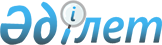 Қазақстан Республикасы Экология және табиғи ресурстар министрлiгiнiң геология және жер қойнауын қорғау комитетi туралы ереженi бекiту туралы
					
			Күшін жойған
			
			
		
					Қазақстан Республикасы Үкiметiнiң қаулысы 1997 жылғы 18 желтоқсан N 1785. Күші жойылды - ҚР Үкіметінің 1999.08.13. N 1158 қаулысымен.



          ЕСКЕРТУ. Қаулы күшін жойды - ҚР Үкіметінің 1999.08.13. N 1158         




                            қаулысымен.  
 P991158_ 
        




          "Қазақстан Республикасында мемлекеттiк басқарудың пәрмендiлiгiн
одан әрi арттыру жөнiндегi шаралар туралы" Қазақстан Республикасы
Президентiнiң 1997 жылғы 10 қазандағы N 3655  
 U973655_ 
  Жарлығына және
"Қазақстан Республикасы Президентiнiң 1997 жылғы 10 қазандағы N 3655
Жарлығын жүзеге асыру мәселелерi" туралы Қазақстан Республикасы
Үкiметiнiң 1997 жылғы 12 қарашадағы N 1551  
 P971551_ 
  қаулысына сәйкес
Қазақстан Республикасының Үкiметi қаулы етедi:




          1. Қоса берiлiп отырған:




          Қазақстан Республикасы Экология және табиғи ресурстар
министрлiгiнiң Геология және жер қойнауын қорғау комитетi туралы
ереже;




          Қазақстан Республикасының Экология және табиғи ресурстар
министрлiгi Геология және жер қойнауын қорғау комитетiнiң (заңды
тұлға құқығындағы) құрылымы;




          Қазақстан Республикасының Экология және табиғи ресурстар




министрлiгi Геология және жер қойнауын қорғау комитетiнiң қарауындағы
мекемелер мен ұйымдардың тiзбесi бекiтiлсiн.
     2. "Қазақстан Республикасы Энергетика және табиғи ресурстар
министрлiгiнiң Геология, жер қойнауын қорғау және пайдалану комитетi
туралы ереженi бекiту туралы" Қазақстан Республикасы Үкiметiнiң 1997
жылғы 17 шiлдедегi N 1124 қаулысының (Қазақстан Республикасының
ПҮАЖ-ы, 1997 ж., N 33, 299-құжат) күшi жойылған деп танылсын.

     Қазақстан Республикасының
          Премьер-Министрi

                                       Қазақстан Республикасы
                                             Үкiметiнiң
                                    1997 жылғы 18 желтоқсандағы
                                         N 1785 қаулысымен
                                             бекiтiлген

        Қазақстан Республикасы Экология және табиғи ресурстар
              министрлiгiнiң Геология және жер қойнауын
                       қорғау комитетi туралы

                                ЕРЕЖЕ

                              Миссиясы

                Қазақстан Республикасының теңгерiмдi
                   минералдық-шикiзат базасын құру

                          I. Жалпы ережелер






          1. Қазақстан Республикасы Экология және табиғи ресурстар
министрлiгiнiң Геология және жер қойнауын қорғау комитетi (бұдан әрi
- Комитет) жер қойнауын геологиялық зерделеу, қорғау және пайдалану
саласындағы мемлекеттiк басқару органы болып табылады. Комитет арнайы
атқарушылық және бақылау-қадағалау функцияларын, сондай-ақ салааралық
үйлестiру мен мемлекеттiк басқарудың iшкi саласына басшылықты дербес
жүзеге асырады.




          2. Комитет өз қызметiнде Қазақстан Республикасының
Конституциясын, заңдарын, Қазақстан Республикасының Президентi мен
Үкiметiнiң актiлерiн, өзге де нормативтiк құқықтық актiлердi,
сондай-ақ осы Ереженi басшылыққа алады.




          3. Комитеттi ұстауға арналған шығыстарды қаржыландыру
республикалық бюджетте Қазақстан Республикасының Экология және табиғи
ресурстар министрлiгiн ұстауға көзделген қаржының есебiнен жүзеге
асырылады.




          4. Комитет заңды тұлға болып табылады, банктерде шоттары,
фирмалық бланкi, Қазақстан Республикасының Мемлекеттiк елтаңбасы
бейнеленген және өзiнiң атауы мемлекеттiк тiлде жазылған мөрi болады.








                                                    II. Тапсырмалары








          5. Комитеттiң өз қызметiнiң саласындағы негiзгi мiндеттерi
мыналар болып табылады:




          Қазақстан Республикасының жер қойнауын мемлекеттiк геологиялық




зерделеу, қорғау және пайдалану жөнiндегi қатынастарды мемлекеттiк
реттеу;
     жер қойнауын қорғауды тұрақты жақсартуды және оны теңгерiмдi
пайдалануды қамтамасыз ету;
     мемлекеттiк геологиялық зерделеу, минералдық ресурстарды ұтымды
және кешендi пайдалану және жер қойнауын қорғау бағдарламаларының
негiзгi бағыттарының ұсыныстарын әзiрлеу;
     Комитет құзыретiнiң шегiнде жер қойнауының жай-күйi мен
мониторингiне және жер қойнауын пайдалануға бақылау жасауды
қамтамасыз ету;
     салааралық үйлестiру мен мемлекеттiк басқарудың iшкi саласына
басшылықты жүзеге асыру.

                          III. Функциялары

     6. Комитет өзiне жүктелген мiндеттерге сәйкес:





          жер қойнауын ұтымды пайдалану және қорғау саласында мемлекеттiк
саясатты жүргiзедi және мемлекеттiк бақылауды жүзеге асырады;




          мемлекеттiк және аумақтық геологиялық бағдарламаларды әзiрлеудi
ұйымдастырады және оның орындалу барысын бақылайды;




          жер қойнауын пайдаланудың экономикалық тетiгiн жетiлдiру жөнiнде
ұсыныс енгiзедi;




          ғылыми-зерттеу, тәжiрибе-конструкторлық жұмыстарды қоса алғанда,
мемлекеттiң мұқтажы үшiн геологиялық зерделеулер жүргiзуге
мемлекеттiк тапсырысшының функцияларын және оларды жүзеге асыру
кезiнде бақылау функцияларын жүзеге асырады;




          жер қойнауын мемлекеттiк геологиялық зерделеудi, жер қойнауының
мониторингiн, жер қойнауын қорғауды жүзеге асыру және Үкiмет
белгiлейтiн басқа да мақсаттар үшiн қажеттi мемлекеттiк бюджеттiк
қаражаттың көлемiн негiздейдi;




          жер қойнауының, жер қойнауын пайдаланудың мониторингiн жүзеге
асырады;




          жер қойнауы туралы республикалық және аумақтық геологиялық
ақпарат қорларының жұмыс iстеуiн қамтамасыз етедi;




          жер қойнауы және жер қойнауын пайдалану туралы сандық ақпараттың
бiрыңғай жүйесiн құрады және оның жұмыс iстеуiн қамтамасыз етедi;




          белгiленген тәртiппен геологиялық, геофизикалық, геохимиялық,
гидрогеологиялық, инженерлiк-геологиялық, геоэкологиялық мазмұндағы
мемлекеттiк карталарды жасау, шығару жөнiндегi жұмыстарды
ұйымдастырады;




          белгiленген тәртiппен пайдалы қазбалардың қорларына, пайдалануға
берiлетiн жер қойнауы учаскелерi туралы геологиялық және экономикалық
ақпаратқа, жер қойнауын геологиялық зерделеу жөнiндегi жұмыстарды
жүргiзуге арналған жобалық сметалық құжаттамаларға мемлекеттiк
сараптаманы жүзеге асырады;




          пайдалы қазбалар қорларының мемлекеттiк балансын, кен орындары
мен пайдалы қазбалар көрiнiстерiнiң, зиянды заттарды, радиоактивтi
қалдықтарды көмудiң және қалдық суларды жер қойнауына ағызудың
мемлекеттiк кадастрын жасауды және жүргiзудi ұйымдастырады, қорларды
мемлекеттiк балансқа қоюдың, сондай-ақ оларды есептен шығарудың
тәртiбiн белгiлейдi;




          заңдарға сәйкес жер қойнаулары туралы геологиялық ақпаратты
алудың және пайдаланудың тәртiбiн айқындайды және ұйымдастырады;




          пайдалы қазбаларды алғашқы ашушылыққа байланысты мәселелердi
қарайды;




          өз қызметiнiң саласында заңдарды қолданудың практикасын талдайды
және қорытады, оны жетiлдiру жөнiнде ұсыныс әзiрлейдi, заң және өзге
де нормативтiк актiлердiң жобаларын дайындауға қатысады, оларды
Қазақстан Республикасы Үкiметiнiң қарауына енгiзедi;




          өз өкiлеттiктерiнiң шеңберiнде ведомстволық бағыныстағы ұйымдарға




атқарылуы мiндеттi тапсырмалар бередi;
     өз құзыретiнiң шегiнде халықаралық ұйымдарда республиканың
мүддесiн бiлдiредi, халықаралық шарттар мен келiсiмдердiң жобаларын
дайындауға қатысады;
     комитетке заңдармен жүктелген өзге де функцияларды жүзеге
асырады.

                            IV. Құқықтары

     7. Комитеттiң:





          өз құзыретiнiң шегiнде барлық органдардың, ұйымдардың, лауазымды
тұлғалар мен азаматтардың орындауы мiндеттi шешiмдер қабылдауға;




          белгiленген тәртiппен жер қойнауын геологиялық зерделеу,
пайдалану және қорғау ережелерiнiң бұзылуын жою жөнiнде шаралар
қабылдауға;




          заңдарда белгiленген тәртiппен жер қойнауын пайдалану жөнiндегi
операцияларды жүргiзудi тоқтатуға, тоқтата тұруға немесе шектеуге;




          қолданылып жүрген заңдарға сәйкес тәртiп бұзушыларды
жауаптылыққа тарту және айыппұлдар салу арқылы атқарушы органдар мен
жер қойнауын пайдаланушылардың заңдар мен оларды қорғау және ұтымды
пайдалану бөлiгiнде жердi пайдаланудың белгiленген тәртiбiнiң
талаптарын сақтауына бақылау мен қадағалауды жүзеге асыруға;




          белгiленген тәртiппен жергiлiктi атқарушы органдардан, сондай-ақ
меншiк нысандарына қарамастан ұйымдардан, лауазымды тұлғалардан және
азаматтардан жер қойнауын пайдалану қатысты құжаттар, қорытындылар,
анықтамалар және барлық қажеттi материалдар мен ақпараттарды сұратуға
және алуға;




        өзiне белгiленген тәртiппен берiлген өкiлеттiктерге сәйкес
мемлекеттiк меншiгiндегi мүлiкке иелiк етудi, пайдалануды жүзеге
асыруға;




          өз құзыретiнiң шегiнде Қазақстан Республикасы мен басқа да
елдердiң ұйымдарымен келiссөздер жүргiзуге және келiсiмдер жасасуға;




          ведомстволық бағыныстағы ұйымдардың қызметiне жалпы басшылықты
жүзеге асыруға;




          мемлекеттiк кәсiпорындар құру, оларды қайта ұйымдастыру және




тарату жөнiнде ұсыныс енгiзуге, оларға қатысты мемлекеттiк құқық
субъектiсiнiң функцияларын жүзеге асыруға;
     заңдарда көзделген өзге де өкiлеттiктердi жүзеге асыруға
құқығы бар.

                            V. Мiндеттерi

     8. Қазақстан Республикасының жер қойнауын қорғау саласындағы
заңдарын бұзушыларға тиiстi ықпал ету шараларын қолдану.
     9. Жер қойнауын қорғау бөлiгiнде Қазақстан Республикасының
табиғат қорғау заңдарының сақталуын қамтамасыз ету.
     10. Елдiң минералдық-шикiзат базасының жай-күйi объективтi
бағалауды қамтамасыз ету және Министрлiктiң басшылығын осы мәселелер
жөнiнде хабардар ету.
     11. Елдiң аумағын жоспарлы түрде геологиялық зерделеудi
қамтамасыз ету.
     12. Жер қойнауын ұтымды пайдалану саясатын әзiрлеу.

                         VI. Жауапкершiлiгi

     13. Жер қойнауын қорғаудың жай-күйi туралы ақпараттың ақиқаттығы
үшiн.
     14. Елдiң аумағын мемлекеттiк геологиялық зерделеудiң толықтығы
мен жер қойнауларындағы пайдалы қазбалардың бекiтiлген қорларының
анықтығы үшiн.
     15. Мемлекеттiк геологиялық зерделеуге бөлiнген қаражаттардың
ұтымды пайдаланылуы үшiн.
     16. Пайдалы қазбалар қорларының объективтi сараптамасы үшiн.

                   VII. Қызметiнiң ұйымдастырылуы

     17. Комитеттi Экология және табиғи ресурстар министрiнiң ұсынуы
бойынша Қазақстан Республикасының Үкiметi қызметке тағайындайтын және
қызметтен босататын Төраға басқарады.





          18. Комитет ведомстволық бағыныстағы аумақтық органдарға,
мекемелер мен ұйымдарға басшылықты жүзеге асырады.




          19. Комитеттiң штат кестесiн, сондай-ақ лауазымдарды иелену
тәртiбiн Министр бекiтедi.




          20. Комитеттiң төрағасы Комитетке жүктелген мiндеттердiң
орындалуы және оның өз функцияларын жүзеге асыру үшiн жеке
жауаптылықта болады.




          21. Төраға өзiне жүктелген мiндеттерге сәйкес Комитеттiң қызметiн
ұйымдастырады:




          Комитеттiң құрылымдық бөлiмшелерi басшыларының мiндеттерi мен
жауаптылық дәрежелерiн белгiлейдi;




          барлық мемлекеттiк органдарда Комитеттiң мүддесiн бiлдiредi,




шарттар жасасады, банктерде есеп айырысу және басқа да шоттар ашады;
     Комитеттiң құрылымдық бөлiмшелерi мен оның аумақтық органдары
туралы ережелердi бекiтедi;
     өз құзыретiнiң шегiнде бұйрықтар шығарады;
     бекiтiлген сметаның шегiнде үстемақылардың, қосымша ақылардың,
сыйақылардың және ынталандыру сипатындағы басқа да төлемдердiң
мөлшерлерiн дербес белгiлейдi;
     Комитеттiң қызметкерлерiн қызметке тағайындайды және қызметінен
босатады;
     өзiнiң құзыретiне жатқызылған басқа да мәселелер бойынша
шешiмдер қабылдайды.
     22. Комитеттi қайта ұйымдастыру мен тарату Қазақстан
Республикасының заңдарында белгiленген тәртiппен жүргiзiледi.


                                        Қазақстан Республикасы
                                              Үкiметiнiң
                                      1997 жылғы 18 желтоқсандағы
                                          N 1785 қаулысымен
                                              бекiтiлген

           Қазақстан Республикасының Экология және табиғи
          ресурстар министрлiгi Геология және жер қойнауын
            қорғау комитетiнiң (заңды тұлға құқығындағы)

                              ҚҰРЫЛЫМЫ

     Басшылық
     Минералдық-шикiзат базасын талдау, болжау, биологиялық зерделеу
және дамыту басқармасы
     Жер қойнауын қорғау басқармасы
     Ұйымдастыру-құқықтық сектор

                                        Қазақстан Республикасы
                                              Үкiметiнiң
                                      1997 жылғы 18 желтоқсандағы
                                          N 1785 қаулысымен
                                              бекiтiлген

           Қазақстан Республикасының Экология және табиғи
               ресурстар министрлiгi Геология және жер
               қойнауын қорғау комитетiнiң қарауындағы
                      мекемелер мен ұйымдардың

                               ТIЗБЕСI

     Пайдалы қазбалар қорлары жөнiндегi мемлекеттiк комиссия (ҚМК)
     "Қазмемжерқойнауы" минералдық ресурстарының бас басқармасы
     Жер қойнауын қорғау және пайдалану жөнiндегi аумақтық басқарма
     Жер қойнауын қорғау және пайдалану жөнiндегi облыстық
инспекциялар
     Мамандандырылған гравиметрикалық кәсiпорын
      
      


					© 2012. Қазақстан Республикасы Әділет министрлігінің «Қазақстан Республикасының Заңнама және құқықтық ақпарат институты» ШЖҚ РМК
				